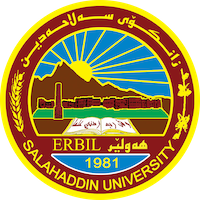 Academic Curriculum Vitae 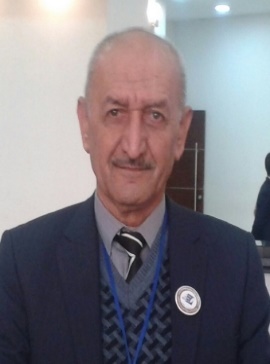 Personal Information:Full Name: Abdulla khurshid abdulla Academic Title : Assistant professorEmail: (university email): abdullah.abdullah@su.edu.krd Mobile: +9647504460987 Education:B.A in Sociology  ,Baghdad University, College of Arts, Department of Sociology ,1981.M.A in Social organization  , Sociology, Salahaddin University, College of Arts, Department of Sociology ,1996.Phd. in Social organization  , Sociology, Salahaddin University, College of Arts, Department of Sociology ,2004.Employment:The Head of Sociology Department. Evening study.The Head of Sociology Department. Assistant of Manager of Sociology Department. Qualifications Teaching experience:Research and publicationsfile:///C:/Users/HC/Downloads/33-Article%20Text-66-1-10-20210111.pdf  the concepts of lifestyle: theoretical study 